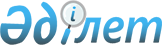 Вопросы посольства Республики Казахстан в Королевстве БельгияПостановление Кабинета Министров Республики Казахстан от 6 августа 1993 года N 681



          Во исполнение Указа Президента Республики Казахстан от
15 апреля 1993г. N 1182  
 U931182_ 
  "Об открытии Посольства Республики
Казахстан в Королевстве Бельгия" Кабинет Министров Республики
Казахстан ПОСТАНОВЛЯЕТ:




          1. Утвердить штатную численность Посольства Республики
Казахстан в Королевстве Бельгия в количестве 21 единицы с годовым
фондом заработной платы в сумме 265302 долларов США.




          2. Установить Послу Республики Казахстан в Королевстве Бельгия
должностной оклад в размере 1700 долларов США в месяц.




          Должностные оклады сотрудников Посольства установить исходя
из инвалютного оклада Посла Республики Казахстан в Королевстве Бельгия
в соответствии со штатным расписанием.




          3. С учетом особой важности и большого объема работы установить
надбавку к должностному окладу Чрезвычайного и Полномочного Посла
Республики Казахстан в Королевстве Бельгия в размере 20 процентов
от его оклада в иностранной валюте.




          4. Установить отчисления на медицинское обслуживание
сотрудников Посольства в размере 2 процентов от фонда их
заработной платы в долларах США.




          5. Утвердить смету расходов Посольства Республики Казахстан
в Королевстве Бельгия в сумме 633,7 тыс.долларов США и 30120,7 тыс.
рублей на второе полугодие 1993 г. 




          Министерству финансов Республики Казахстан обеспечить
поквартальное выделение ассигнований на указанные цели, предусмотренных
в республиканском бюджете и Республиканском валютном фонде на 1993 год.





    Премьер-министр
 Республики Казахстан


					© 2012. РГП на ПХВ «Институт законодательства и правовой информации Республики Казахстан» Министерства юстиции Республики Казахстан
				